Mary E. (Fetters) RyanAugust 1, 1854 – September 10, 1906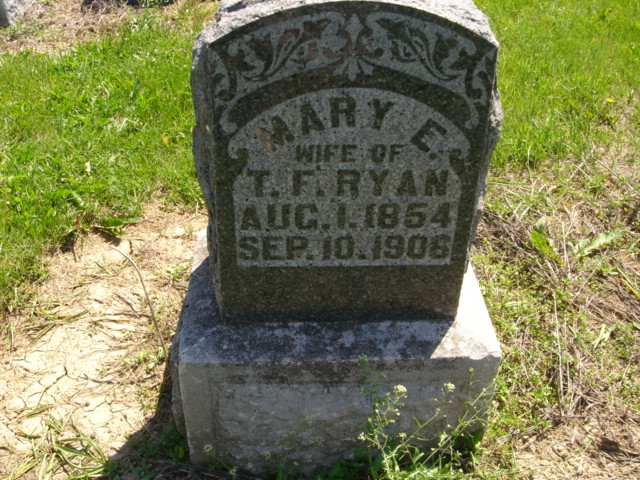 Photo by Cousin BeckyNo obit found at this time

